DizainesCentainesUnitésCentainesde milleDizainesde milleUnités demilleCentainesde millionsDizainesde millionsUnités de millions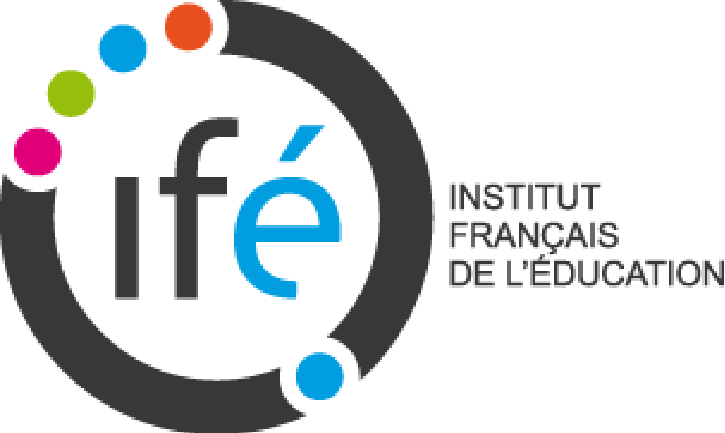 U8U8U8U8U8U8U8U8U8